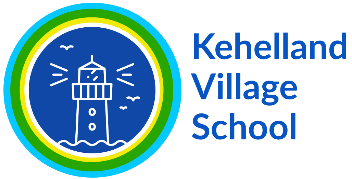 Subject Rolling Programme -         HISTORY           AutumnSpringSummerR, Y1, Y2 (22-23)How have toys changed over the last 60 years?Where have kings and queens lived throughout time?R, Y1, Y2 (23-24)How has technology changed over the last 50 years?How did Florence Nightingale and Edith Cavell help to improve hospitals?How did the great fire change London?Explorers. Charles Darwin, Sea, Space and LandYear 3/4 (22-23)How did daily life change in Britain from the Stone Age to the Iron Age?What were the greatest achievements of Ancient Egypt?Year 3/4  (23-24)What were the greatest achievements of the Ancient Greeks?How did the Roman Empire impact Britain?Year 5/6 (22-23)How did England change during the settlement of the Anglo-Saxons?What differences were there between the Maya Civilisation and Britain during the 10th and 11th Centuries?Year 5/6 (23-24)Crime and punishmentHow was my region affected by the Second World War?